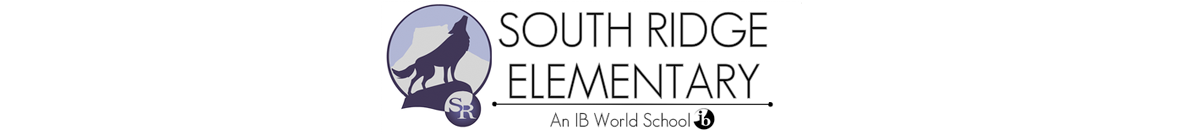 SOUTH RIDGE ELEMENTARY: SAC MEETING – Library: 2/11/2019 @ 4:30 pm2018-2019 Meeting Schedule:August 13     September 10     October 15     November 12     December 10January 14     February 11     March 11     April 15     May 13Welcome & Introductions – (Chair) Attending : Anna Macknight, Darcy Macknight, Stephanie Pollock, Laurie Golden, Erin Carlson, Cole KringlenSAC Membership – Roles & Responsibilities – (Chair)7 Voting membersApprove Minutes – emailed/postedBylawsStanding Reports (5 minutes)Chair Report Small soapbox - Stephanie Pollock is stepping down as DAC liaison  DAC Report - Stephanie PollockUIP dialogue - how does the SAC influence the UIP decisions – what's our role?  Erin says that we are an advisory group – we give feedback about how the community feels about the programs that are used. We don’t feel that it is necessary to survey the community at this time because typically when people are upset, they will speak out. We are not hearing negative at this time. We also don’t feel like it’s necessary to give a progress report about the growth being made on the chosen UIP program focus at this time.  Our UIP will be shared with us at our next SAC meeting.Winter ForumFebruary 12, 2019 @ Cimarron Middle School 12130 Canterberry Parkway, Parker CO 80138.  6:00-9:00pm - Topics:Meet and greet with Super from 5:15-5:45Mental health Colorado CEO & President - switched to Sarah Davidon Mental health and safetyContinuing and technical educationTeacher Report - Laurie Golden - Teachers and interventionists are really helping with reading scores in their small groups.  iReady data is starting to show some consistency to make some comparisons. We are fully staffed. CMAS training. CMAS starts April 8th. Community Report – Larry - Not in attendance. OVER TIME - going well.  They are making strides with the homework / tutoring piece – kids love to go – attendance is increasing. Larry talks to the community about South – to get help with the overtime and snack pack programs.PTCO Report – Representative - Auction coming up March 29th - donations needed.  Classroom baskets are getting going. Principal Report - Erin/Cole - The West Support Center of Douglas County -contacted us to come do service on a professional development day – they will be here Friday the 15th with 40 to 60 people to help with whatever needs we have – painting, accent walls, counter tops and cabinets touched up / contact paper, organize storage closets, fix the curtain on the stage, exterior maintenance, take staples out of walls – reach out to PTCO to help with costsSchool/Parent Survey – not a parent survey actually - they did a climate culture survey in the building that will be reviewed by the staff and making next steps.  It was about accountability about communicating as teams. Our district is participating in the TELL (Teaching and learning conditions in colorado) survey from the CDE which is a climate culture pulse for the district and school.  We can see results if at least 50% of employees participate. Would data from the community be helpful?  Should we create a survey? School room shuffle - still pending.  Budget was submitted Friday, March 1st positions will be posted. We want to hire 3 classroom teachers and 1 STEM teacher. We have a surplus in supplies and materials budget to cover a teacher just in case we don’t get the budget we expect next year. 5A/5B update - we are 1 of 4 schools that O&M contacted and will be taking care of all of our tier 1 needs and about 50% of our tier 2. March 5th they’ll be approving the construction manager.  Weekly meetings will take place to discuss the school needs and what the school feels like they really need – the level of importance that we feel is needed.  They’ll be working nights and weekends, breaks and summer time. Do we need a fire alarm with a light in every single space that kids will be in? Exciting news for SOUTH!Budget!! - Apple awards – our staff voted – 1st grade Samantha Linnenkamp certified staff– Anne Wexler classified It’s April 6th. Unfinished Business/Follow-upNew BusinessOpen Forum - can we add a “get involved” tab on our website so we can have PTCO and Watch Dog, etc. . is there. Do we have a calendar on there yet?  Can we use a different format for upcoming events. PTCO will be using the school website and needs a tab or link as well. Links to the schools from the district are not working.  Let Erin know what links aren’t working.Let’s think about posting positions for SAC for next year starting in March so that people can attend meetings and see what it is about and prep for voting for positions for next year. Adjournment 